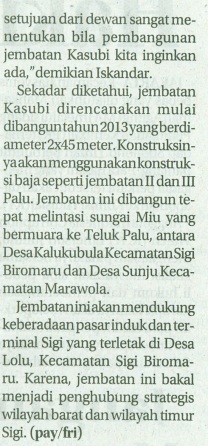 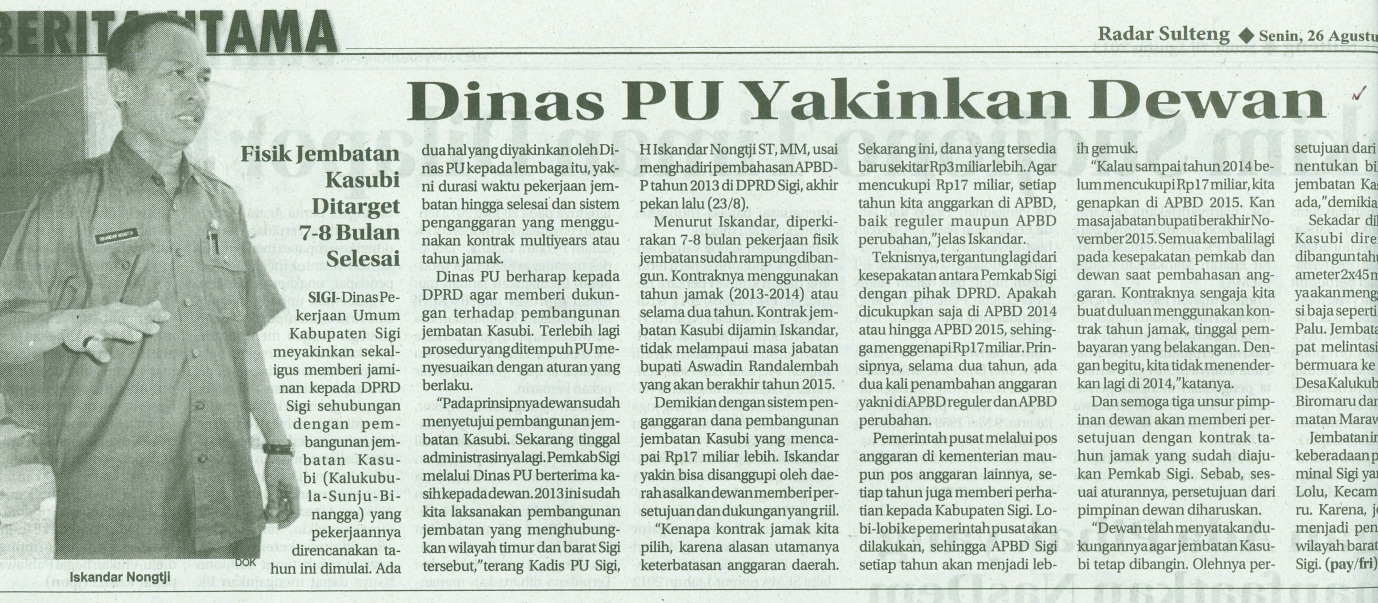 Harian    	:Radar Sulteng KasubaudSulteng IHari, tanggal:Senin , 26 Agustus 2013KasubaudSulteng IKeterangan:Halaman 3  Kolom 1-7KasubaudSulteng IEntitas:Kabupaten SigiKasubaudSulteng I